*This form shall be included as an attachment, inside the front cover, of the stormwater study.CITY OF SPRINGFIELD, OREGON    DEVELOPMENT AND PUBLIC WORKS 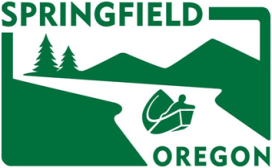 225 FIFTH STREET   SPRINGFIELD, OR 97477                   PHONE: 541.726.3753                   FAX: 541.726.1021                   www.springfield-or.gov                   PHONE: 541.726.3753                   FAX: 541.726.1021                   www.springfield-or.govSTORMWATER MANAGEMENT SYSTEM SCOPE OF WORKDrainage Study Type (EDSPM Section 4.03.2): (Note, UH may be substituted for Rational Method)Environmental Considerations:Downstream Analysis:COMPLETE STUDY ITEMS                                * Based upon the information provided on the front of this sheet, the following represents a minimum of what is needed for an application to be complete for submittal with respect to drainage; however, this list should not be used in lieu of the Springfield  Development Code (SDC) or the City’s Engineering Design Manual.  Compliance with these requirements does not constitute site approval; Additional site specific information may be required.  Note: Upon scoping sheet submittal, ensure completed form has been signed in the space provided below:   